MBA (Finance) &PGPM(Finance)Objective:To work in a challenging job environment  that utilize my skills and abilities, and offers ample learning opportunities.Work ExperienceI have been worked for CREDIT ACCOUNT EXECUTIVE in a SHRIRAM TRANSPORT VEHICAL FINANCE LTD 6 months.Worked at MPHASIS LTD from August 2014 to February 2016 in SHARE MARKET field as a Transaction Processing Officer. Industry Exposure/Projects/InternshipsCompany:	Shriram Transport Vehicle Finance Ltd	Project Title: Hire-PurchasesJob Description: To study client’s finance positions    Learnings:Improved communication skills Gained Leadership qualityGot Corporate life live experience as working on live projects Corporate AchievementsCompany: MPHASIS LTDJob Description: Transaction Processing OfficerI have been received best Processer certificate 2 times.Promoted after 6 months Critical process work. Achievements  & ParticipationsMember of anti-ragging group in my college.Member of NTR BLOOD BANK TRUST Class representative, during2st semester of my MBA . EducationMBA/PGPM (Finance & Finance) from IBMR- IBS Bangalore,Mysore University  with First ClassBcom (computers), Acharya Nagarjuna University with First Class year Personality  Team Orientation  & Strong relationship management capabilitiesPossess strong interpersonal and communication skills Maintain a positive work atmosphere by behaving and communicating in a manner so that you get along with candidates, clients, co-workers and supervisorsHighly self-motivated Ability to work under pressureBelieve in creative thinkingKey Tasks & Areas :Investment Banking And Mergers & Acquisition Stock Market and ResearchTrading Skills And Trading Analysis Personal Details:  Date of Birth: 26th,December,1987 Marital status: Single Nationality	: InDianFirst Name of Application CV No 1641762Whatsapp Mobile: +971504753686 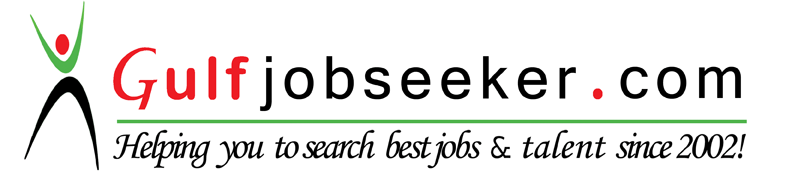 To get contact details of this candidate Purchase our CV Database Access on this link.http://www.gulfjobseeker.com/employer/services/buycvdatabase.php Name of the EventOrganizer / Institute, with PlaceDate, Month & YearWorkShopManagement in MarketingIBMR-IBS,Bangalore19-01-2013PIT Trading Stock Market eventJayanagar 4th block,Bangalore04-12-2012DIAKRISI-2013, TEAM BUILDINGMOUNT CARMEL INSTITUTE OF MANAGEMENT,BANGALORE29-11-2012SAP TechniversityIndia's largest technology youth event26-11-2012NLP(Nurolgylingvestic program)Bangalore coachers,Christ University20-12-2012E D I CourseCertificate course with 70%28-11-2013